アクセス■：コミュニティセンター（〒790－0012　5）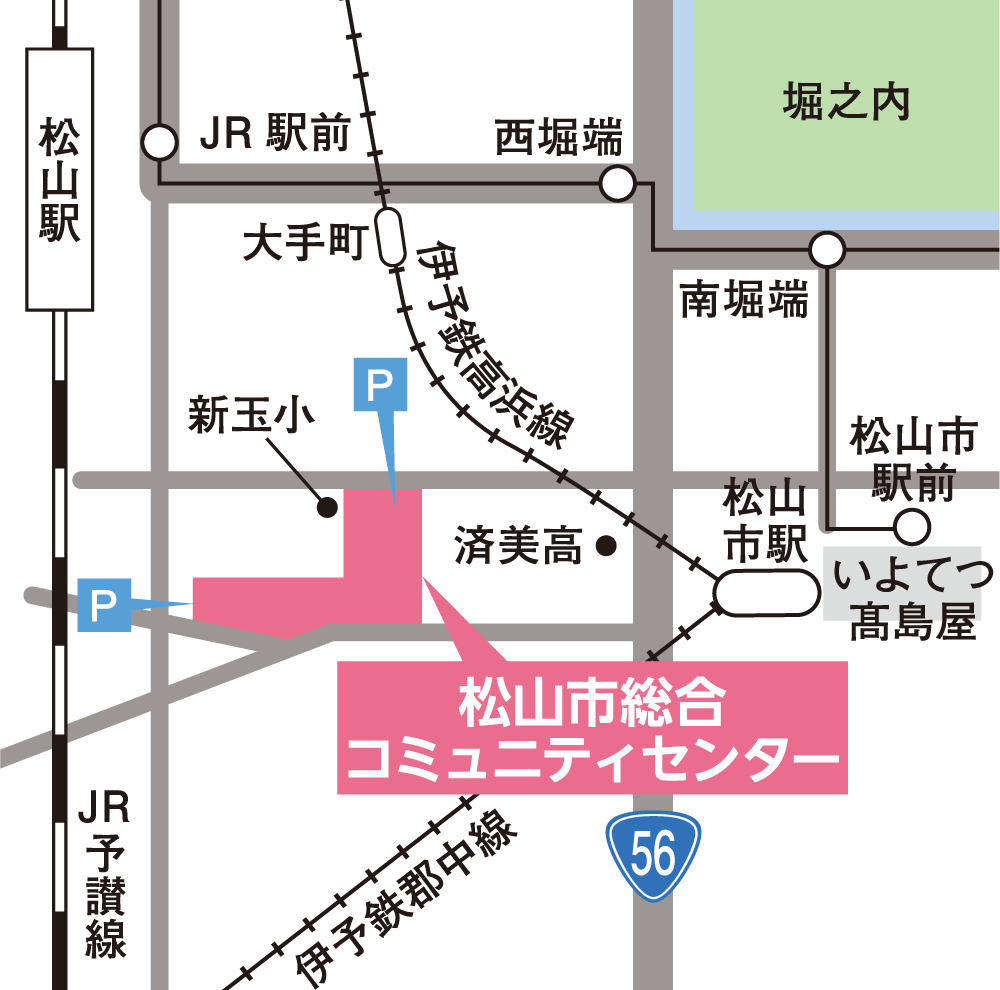 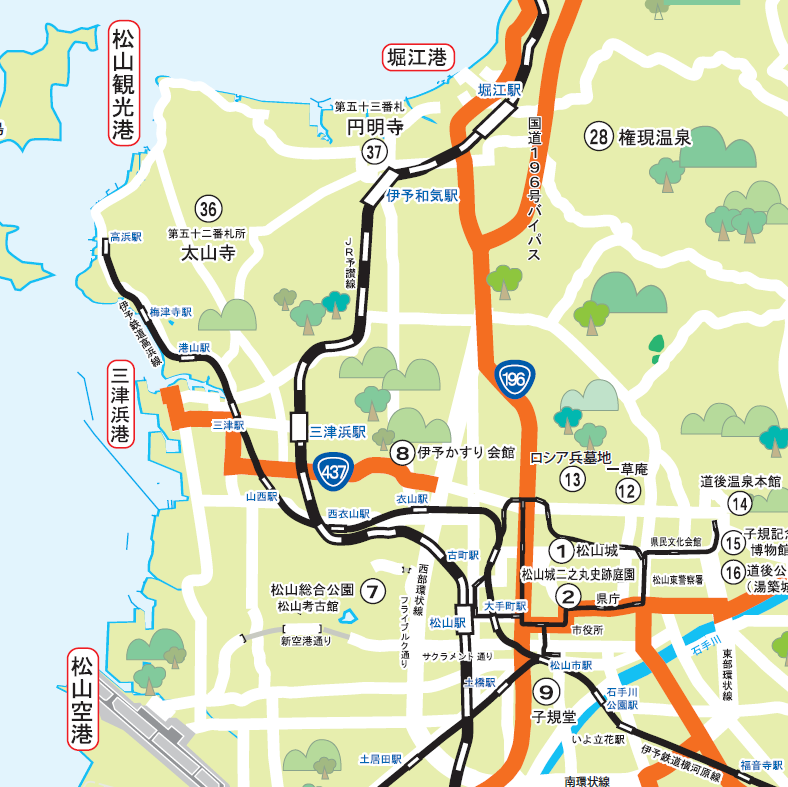 　から、までで800m　○JRから、までで700m■①でられる　→（リムジンバスまたはバス）→は→（）→　リムジンバスはがられます。またはきがです。②からでられる　→（JRしおかぜ）→　しおかぜには、のにスペースが1あります。　また14にはにも、いすスペースが1あります。③、カーフェリーでられる　1.から　（、）→→（800m）→→は→（）　　●（からのおよびカーフェリー）　089-953-1003　2.から　→→（15）→→・→（）→　●フェリー（からカーフェリー）　089-951-3509　3.またはから　または→→（30）→JR→→（）→　●（またはからカーフェリー）　0894-23-2536はについて、がされます。ノンステップバス、リフトカーでのがなのは、までごください。ご：DPI　（かさやなぎ）、（おかべ）　メールアドレス kasayanagi@dpi-japan.org　03-5282-3730　　